Vážení rodiče, milí žáci 9. tříd základních škol!Zveme vás srdečně všechny na: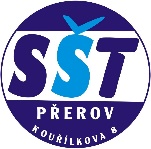 ON-LINE DEN OTEVŘENÝCH DVEŘÍ ve Střední škole technické, Přerov, Kouřílkova 8Datum: 28.1.2021 8:00 – 17:00 hod. Připravili jsme pro Vás: On-line setkání v konferenční místnosti v MS Teams (otevřete si odkaz na webu SŠT: www.kourilkova8.cz )Horká linka pro dotazy: tel.: 581 201 276 (8:00 – 14:00 h), mobil: 605 760 032 (8:00 – 17:00 h)  Co najdete na webu školy (www.kourilkova8.cz): Ukázky z činnosti nabízených oborů v galerii  - včetně 2 nových atraktivních maturitních oborůOdpovědi na často kladené otázky v sekci FAQ TV spot o škole Virtuální prohlídka školy Speciální událost na facebooku školy Možnost navštívit školu osobně na adrese Kouřílkova 8, Přerov a získat informace o studiu (za dodržení hygienických podmínek) a o přijímacím řízení na naší škole přímo od ředitele školy:Mgr. František Šober nebo zavolat na telefonní číslo 581 203 295 (nebo mobil: 603 209 008). Případně vznést dotaz e-mailem: sober@kourilkova8.cz. TĚŠÍME SE NA VÁS!Pedagogové SŠT Přerov, Kouřílkova 8 